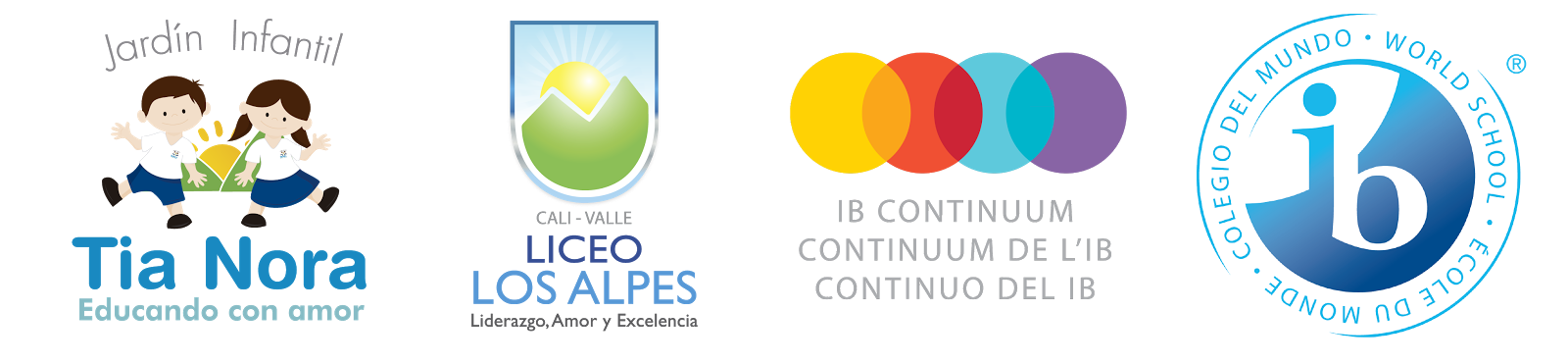 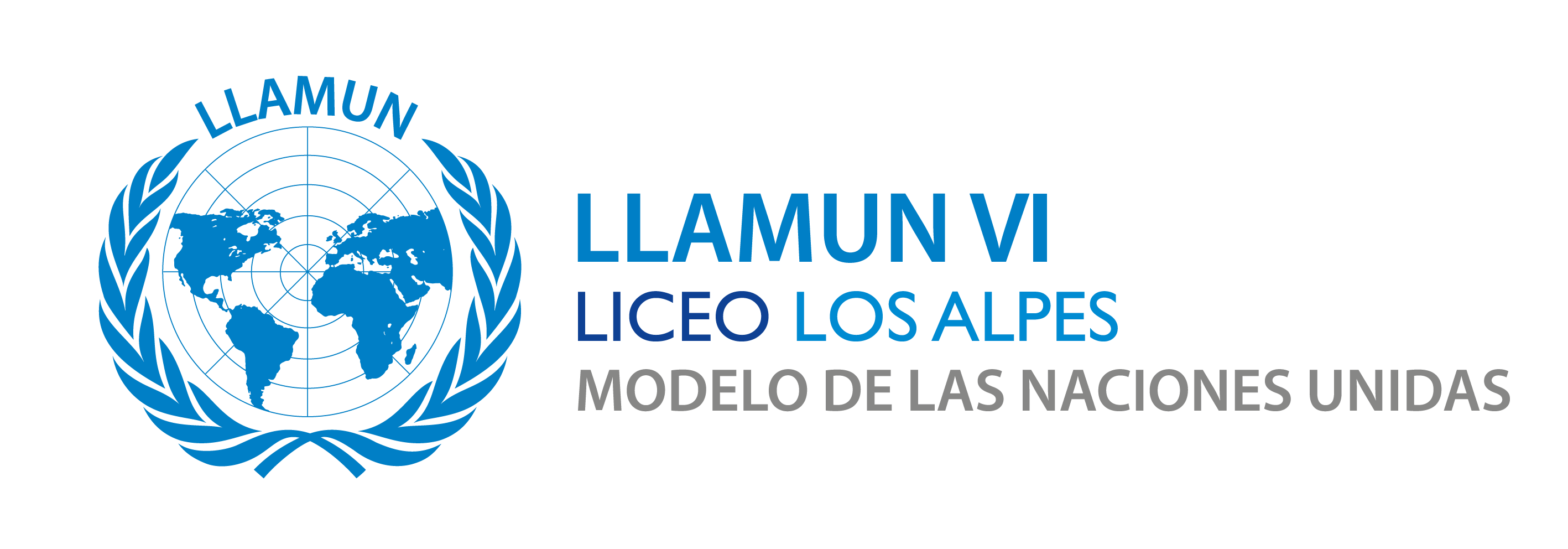 Personaje: Nombre:Escuela:Comisión:Retrato o foto de su personaje: 1. Nombre completo del personaje: 2. Fecha y lugar de nacimiento: 3. ¿Mi personaje es real o ficcionario? Si es ficcionario ¿a qué serie de televisión pertenece?:4. Profesión:5. Religión: 6. Descripción general de la filosofía de mi personaje: 7. ¿Los valores y normas morales son importantes para mi personaje? De ser así ¿cuáles tiene en cuenta a la hora de actuar?:8. Influencia en la Sociedad (Política, Filosófica, Religiosa):9. Aportes u obras más significativas para la humanidad: 10. ¿Qué ha hecho o dicho mi personaje referente al tema?:11. ¿Cuál es la posición de mi personaje en el tema?:12. Dato curioso: 